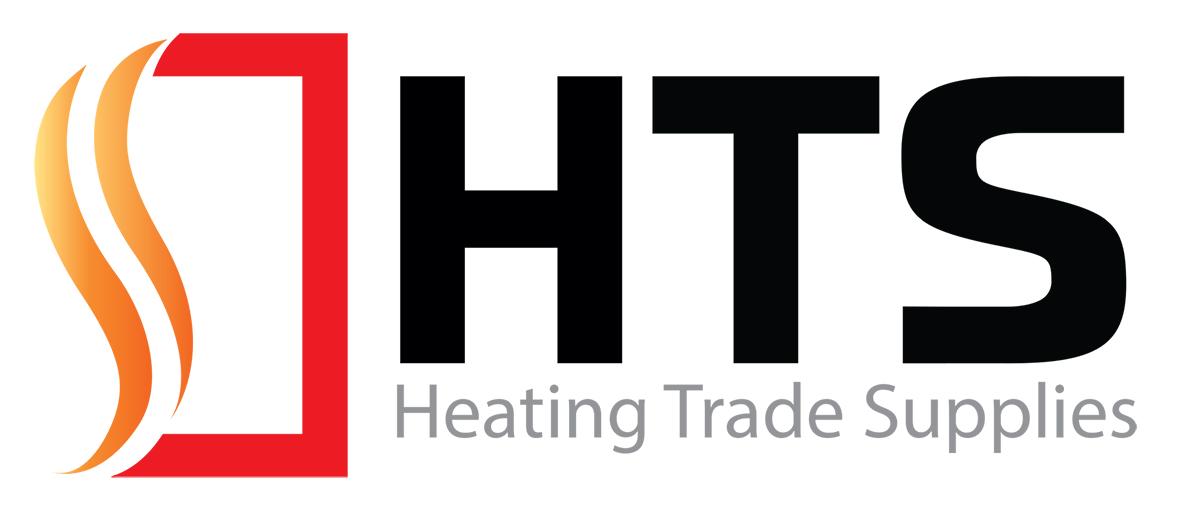 RETURNS FORMPlease fill in the form and send it back together with the item(s) you’re returning.Please ensure you obtain a proof of postage when you return the item(s) to us (make sure you keep a copy of the proof of postage in case we do not receive the returned parcel, as we cannot accept liability for returned goods lost in transit).Order Number:Email:                                                                               Telephone:Accepted Return Reasons and Code:Contact Us:For any queries, email us at returns@heatingtradesupplies.com or call +44 01912633708.Product DescriptionQuantityReturn CodeNeed Repair/Replacement1Changed My Mind6Damaged in Transit - Need Replacement2Arrived Late7Wrong Item Sent - Refund Only3Wrong Part Ordered8Wrong Item Sent - Need Replacement4Item Not As Expected9Faulty Item - Refund Only5Damaged in Transit - Refund Only10Faulty Item - Need Replacement